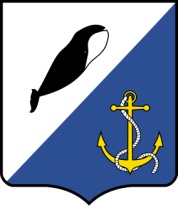 АДМИНИСТРАЦИЯПРОВИДЕНСКОГО ГОРОДСКОГО ОКРУГА ПОСТАНОВЛЕНИЕВ целях реализации прав и законных интересов граждан и организаций при исполнении органами местного самоуправления муниципальных услуг, обеспечения публичности и открытости данной деятельности, повышения качества и доступности исполнения муниципальных функций в соответствии с федеральными законами от 24.06.1998 N 89-ФЗ «Об отходах производства и потребления», от 06.10.2003 N 131-ФЗ «Об общих принципах организации местного самоуправления в Российской Федерации», от 27.07.2010 N 210-ФЗ «Об организации предоставления государственных и муниципальных услуг», Постановлением Правительства Российской Федерации от 31.08.2018 N 1039 «Об утверждении Правил обустройства мест (площадок) накопления твердых коммунальных отходов и ведения их реестра», постановлением Администрации Провиденского городского округа 20.01.2017 г. №11 «О разработке и утверждении административных регламентов исполнения муниципальных функций и административных регламентов предоставления муниципальных услуг», Уставом Провиденского городского округа, Администрация Провиденского городского округаПОСТАНОВЛЯЕТ:Внести в административный регламент по предоставлению муниципальной услуги «Об утверждении административного регламента по предоставлению муниципальной услуги «Включении сведений о месте (площадке) накопления твердых коммунальных отходов в реестр мест (площадок) накопления твердых коммунальных отходов Провиденского городского округа», утвержденный постановлением администрации Провиденского городского округа от 26 июня 2019 года №156 следующие изменения:1.1. Раздел 2 пункта 2.4. изложить в новой редакции следующего содержания:«2.4. Срок предоставления муниципальной услугиСрок предоставления муниципальной услуги составляет не более 30 (тридцати) рабочих дней со дня регистрации заявки о предоставлении муниципальной услуги и прилагаемых к ней документов.1.2. Подпункт 3.1.1. пункта 3.1. раздел 3 изложить в новой редакции следующего содержания:«3.1.1. Предоставление муниципальной услуги включает следующие административные процедуры:прием и регистрация запроса и прилагаемых к ним документов от заявителя;формирование и направление межведомственных запросов в органы государственной власти, органы местного самоуправления и подведомственные этим органам организации в случае, если определенные документы не были представлены заявителем самостоятельно;рассмотрение запроса и прилагаемых к нему документов;принятие решения о включении сведений о месте (площадке) накопления твердых коммунальных отходов в реестр или об отказе во включении сведений о месте (площадке) накопления твердых коммунальных отходов в реестр Провиденского городского округа;подготовка и выдача (направление) заявителю документов, являющихся результатом предоставления муниципальной услуги.Блок-схема предоставления муниципальной услуги приведена в приложении №3 к настоящему Регламенту.»1.3. Слова «Внесение сведений о месте (площадке) накопления твердых коммунальных отходов в реестр» заменить словами «Включение сведений о месте (площадке) накопления твердых коммунальных отходов в реестр» по всему тексту регламента в соответствующих падежах.1.4. Приложение №5 к административному регламенту по предоставлению муниципальной услуги «Включении сведений о месте (площадке) накопления твердых коммунальных отходов в реестр мест (площадок) накопления твердых коммунальных отходов в реестр Провиденского городского округа» изложить в новой редакции следующего содержания:БЛОК-СХЕМАпредоставления муниципальной услуги»Настоящее постановление обнародовать на официальном сайте Провиденского городского округа -  www.provadm.ru. Настоящее постановление вступает в силу со дня обнародования.Контроль за исполнением настоящего постановления возложить на управление промышленной политики, сельского хозяйства, продовольствия и торговли  администрации Провиденского городского округа Чукотского автономного округа (Парамонов В.В.).Разослано: дело, УППСХПиТ, ОПУ.от 24 января 2020 г.№ 08пгт. ПровиденияО внесении изменений в постановление администрации Провиденского городского округа от 26 июня 2019 г. №156 «Об утверждении административного регламента по представлению муниципальной услуги «Включении сведений о месте (площадке) накопления твердых коммунальных отходов в реестр мест (площадок) накопления твердых коммунальных отходов Провиденского городского округа»«Приложение № 5к административному регламентупо предоставлению муниципальной услуги «Включение сведений о месте (площадке) накопления твердых коммунальных отходов в реестр мест (площадок) накопления твердых коммунальных отходов Провиденского городского округа»Поступление заявки в Администрацию Провиденского городского округаПрием и регистрация заявки о согласовании создания места (площадки) накопления твердых коммунальных отходов на территории Провиденского городского округа»Заявка с прилагаемыми документами передается должностному лицу Управления для проверки наличия и правильности оформления представленных документов и соответствия требованиям пункта 2.6 настоящего РегламентаФормирование и направление межведомственных запросов в органы государственной власти, органы местного самоуправления и подведомственные этим органам организации в случае, если определенные документы не были представлены заявителем самостоятельноРассмотрение заявки и прилагаемых к ним документовВключение сведений о месте (площадке) накопления твердых коммунальных отходов в реестр мест (площадок) накопления твердых коммунальных отходов или об отказе во включении сведений о месте (площадке) накопления твердых коммунальных отходов в реестр  Провиденского городского округаПодготовка и выдача (направление) заявителю документов,являющихся результатом предоставления муниципальной услугиГлава администрацииС.А. ШестопаловПодготовлено:Е. И. СтоволосоваСогласовано:А. Н. Филянов Е. А. Красикова